Student Name:      					Date:      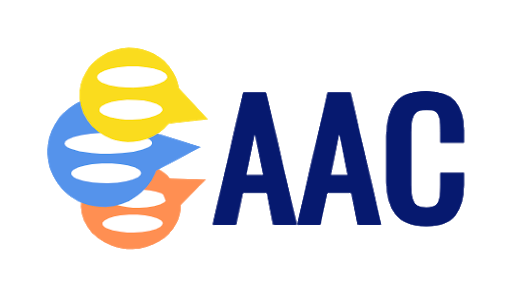 Social/Strategic Competence* Knowledge, judgment and skill in the social-relational aspects of communication* Adaptive or coping strategies to use when communication breakdowns occurLinguistic Competence* Understanding and expressing language; Functional mastery of the symbol system or linguistic code for representing languageOperational Competence* Knowledge of operational and maintenance  aspects of device or systemPhase 1 - Emergent Orients & attends speaker Uses nonverbal means to get someone’s attention Maintains eye contact with others appropriately (not rated for student’s with VI) Uses a consistent gesture or vocalization to signal pleasure/ displeasure Uses a consistent communication behavior to affirm or reject choices Indicates comprehension of spoken names of people and objects in non-verbal ways, like reaching for, pointing to, looking at, picking up or moving Starting to follow directions with routine and familiar activities Recognizes objects when named by partner Appropriate seating that provides proper support for access (if applicable)[for student’s with physical access issues:] Has one-two identified switch “sites” for developing access skills Shows purposeful motor movement to activate a switch (initiate movement, inhibit interfering motor patterns)Phase 2 – Entry Consistently confirms choices Consistently responds to partner’s initiations Knows and acts on communication opportunities Asks questions of other group members Shares information when requested of other group members Comments on own or other group members information Gives directions for group activities Uses vocabulary to effectively open, maintain and close an interaction Effectively uses a low-technology communication strategy (e.g. partner assisted scanning, eye gaze board, communication board) to make choices   Effectively uses a low-technology communication strategy to answer forced choice questions Recognizes symbols for nouns/labels Recognizes symbols for transparent verbs/action words Recognizes symbols for adjectives/ descriptor words Uses symbols for nouns/labels Uses symbols for transparent verbs/action words Uses symbols for adjectives/descriptor words[for student’s with physical access issues:]    Eye gazes to symbol from arrays of  2-4    Activates a switch contingent on a           auditory or visual cue with 80% accuracy,    within 10 seconds of cue    Hits switch to start and stop a scan cycle    Step scans through       items    Automatic scans through       items         auditory/visual scanning         visual scan alone         auditory scan alone[direct selection]    Can select symbols from arrays of 2 – 4    Can select symbols from arrays of 5 – 10    Can select symbols from arrays of 11- 20    Can select symbols from arrays of 21+        Demonstrates familiarity with a variety of visual/auditory arrays for familiar routines and activities (# of arrays/boards      ) Accesses pre-stored vocabulary/messages that are appropriate to the activity or contextSocial/Strategic Competence* Knowledge, judgment and skill in the social-relational aspects of communication* Adaptive or coping strategies to use when communication breakdowns occurLinguistic Competence* Understanding and expressing language; Functional mastery of the symbol system or linguistic code for representing languageOperational Competence* Knowledge of operational and maintenance  aspects of device or systemPhase 3 - Intermediate Communicates novel thoughts and ideas using non-verbal means of communication Exchanges turns appropriately in a group  Transitions smoothly to other topics of conversation Changes communication strategies depending on social and physical environment Recognizes communication breakdowns Uses basic spelling strategies (e.g. starts with) to cue partner Responds to and generates a variety of question forms Categorizes symbols according to basic – superordinate categories Recognizes symbols for location words Recognizes symbols for opaque verbs/action words Recognizes symbols for pronouns and prepositions Recognizes symbols for question words Uses symbols for location words Uses symbols for opaque verbs/action words Uses symbols for pronouns and prepositions Uses symbols for question words Accesses vocabulary in a timely fashion consistent with abilities Uses encoding strategies on eye gaze system, if appropriate  Navigates to the appropriate page in flipbook and/or dynamic screen device Turns device on/off Changes volume as needed Indicate when device needs charging  Accesses vocabulary in a timely fashion consistent with abilities Uses encoding strategies on eye gaze system, if appropriate  Navigates to the appropriate page in flipbook and/or dynamic screen device Turns device on/off Changes volume as needed Indicate when device needs charging Phase 4 – Advanced Explains reasons or causes Can make reference to a wide variety of topics Asks for clarification Maintains an equal balance of conversational turns with partner(s) Alerts partner when experiencing communication breakdowns Instructs unfamiliar partners regarding AAC system and strategies Makes oneself understood when misunderstood Categorizes symbols according to grammatical categories  Uses symbols to construct 2 -3 core word messages (subject-verb-object) Uses symbols to construct core word messages including prepositions and adjectives Uses symbols to construct core word messages including articles and verb forms  Uses spelling to generate novel words Formulates sequences (symbols or words) to recall previously stored messages Uses rate enhancement features available in his/her system  Indicates need for additional vocabulary Independently programs/stores vocabulary Instruct caregivers in need for repairs and maintenance Formulates sequences (symbols or words) to recall previously stored messages Uses rate enhancement features available in his/her system  Indicates need for additional vocabulary Independently programs/stores vocabulary Instruct caregivers in need for repairs and maintenance